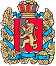 ШАПКИНСКИЙ СЕЛЬСКИЙ СОВЕТ ДЕПУТАТОВЕНИСЕЙСКОГО РАЙОНА                                                       КРАСНОЯРСКОГО КРАЯ                    	                   РЕШЕНИЕ         27.12.2023г.		                                      п. Шапкино	            	                №42-198рО внесении изменений в Решение Шапкинскогосельского Совета депутатов от 28.12.22 №32-147р«О бюджете Шапкинского сельсовета на 2023 годи плановый период 2024-2025 годов»На основании Федерального закона №171 – ФЗ, в соответствии с Уставом Шапкинского сельсовета, Шапкинский сельский Совет депутатов РЕШИЛ:Внести в решение Шапкинского сельского Совета депутатов от 28.12.22 №32-147р«О бюджете Шапкинского сельсовета на 2023 год и плановый период 2024-2025 годов» следующие изменения и дополнения:Приложение № 1 Решения Шапкинского сельского Совета депутатов от 28.12.22 №32-147р «О бюджете Шапкинского сельсовета на 2023 год и плановый период 2024-2025 годов» изложить в следующей редакции согласно приложения №1 к настоящему решению.Приложение №2 Решения Шапкинского сельского Совета депутатов от 28.12.22 №32-147р «О бюджете Шапкинского сельсовета на 2023 год и плановый период 2024-2025 годов» изложить в следующей редакции согласно приложения №2 к настоящему решению. Приложение №3 Решения Шапкинского сельского Совета депутатов от 28.12.22 №32-147р «О бюджете Шапкинского сельсовета на 2023 год и плановый период 2024-2025 годов» изложить в следующей редакции согласно приложения №3 к настоящему решению.Приложение №4 Решения Шапкинского сельского Совета депутатов от 28.12.22 №32-147р «О бюджете Шапкинского сельсовета на 2023 год и плановый период 2024-2025 годов» изложить в следующей редакции согласно приложения №4 к настоящему решению.Приложение №5 Решения Шапкинского сельского Совета депутатов от 28.12.2022 №32-147р «О бюджете Шапкинского сельсовета на 2023 год и плановый период 2024-2025 годов» изложить в следующей редакции согласно приложения №5 к настоящему решению.Контроль за исполнением настоящего решения возложить на постоянную комиссию по контрольно-правовым отношениям, финансам и бюджету. Настоящее решение вступает в силу со дня официального опубликования в газете «Шапкинский вестник» и подлежит размещению на официальном интернет-сайте администрации Шапкинского сельсовета.Председатель Шапкинского                                        Глава Шапкинского сельсоветасельского Совета депутатов                                                                                         А.В. Наконечный                                                                Л.И. ЗагитоваПриложение 1Приложение 1Приложение 1к решению Шапкинского сельского             Совета депутатов к решению Шапкинского сельского             Совета депутатов к решению Шапкинского сельского             Совета депутатов от 27 декабря 2023 №42-198рот 27 декабря 2023 №42-198рот 27 декабря 2023 №42-198рПриложение 1
к решению Шапкинского сельского Совета депутатов
от 28 декабря 2022 № 32-147 р Приложение 1
к решению Шапкинского сельского Совета депутатов
от 28 декабря 2022 № 32-147 р Приложение 1
к решению Шапкинского сельского Совета депутатов
от 28 декабря 2022 № 32-147 р Приложение 1
к решению Шапкинского сельского Совета депутатов
от 28 декабря 2022 № 32-147 р Приложение 1
к решению Шапкинского сельского Совета депутатов
от 28 декабря 2022 № 32-147 р Приложение 1
к решению Шапкинского сельского Совета депутатов
от 28 декабря 2022 № 32-147 р Приложение 1
к решению Шапкинского сельского Совета депутатов
от 28 декабря 2022 № 32-147 р Приложение 1
к решению Шапкинского сельского Совета депутатов
от 28 декабря 2022 № 32-147 р Приложение 1
к решению Шапкинского сельского Совета депутатов
от 28 декабря 2022 № 32-147 р Приложение 1
к решению Шапкинского сельского Совета депутатов
от 28 декабря 2022 № 32-147 р Приложение 1
к решению Шапкинского сельского Совета депутатов
от 28 декабря 2022 № 32-147 р Приложение 1
к решению Шапкинского сельского Совета депутатов
от 28 декабря 2022 № 32-147 р  Источники внутреннего финансирования дефицита (профицита) бюджета 
Шапкинского сельсовета на 2023 год и плановый период 2024-2025 годов Источники внутреннего финансирования дефицита (профицита) бюджета 
Шапкинского сельсовета на 2023 год и плановый период 2024-2025 годов Источники внутреннего финансирования дефицита (профицита) бюджета 
Шапкинского сельсовета на 2023 год и плановый период 2024-2025 годов Источники внутреннего финансирования дефицита (профицита) бюджета 
Шапкинского сельсовета на 2023 год и плановый период 2024-2025 годов Источники внутреннего финансирования дефицита (профицита) бюджета 
Шапкинского сельсовета на 2023 год и плановый период 2024-2025 годов Источники внутреннего финансирования дефицита (профицита) бюджета 
Шапкинского сельсовета на 2023 год и плановый период 2024-2025 годов(тыс.рублей)(тыс.рублей)№ п/пКод Наименование показателяСумма
на 2023 годСумма
на 2024 год Сумма
на 2025 год 123451035 01 05 00 00 00 0000 000Изменение остатков средств на счетах по учету средств бюджетов148,00,00,02035 01 05 00 00 00 0000 500Увеличение остатков средств бюджетов -12 057,3-9 653,7-9 917,03035 01 05 02 00 00 0000 500Увеличение прочих остатков средств бюджетов -12 057,3-9 653,7-9 917,04035 01 05 02 01 00 0000 510Увеличение прочих остатков денежных средств бюджетов -12 057,3-9 653,7-9 917,05035 01 05 02 01 10 0000 510Увеличение прочих остатков денежных средств бюджетов сельских поселений-12 057,3-9 653,7-9 917,06035 01 05 00 00 00 0000 600Уменьшение остатков средств бюджетов 12 205,39 653,79 917,07035 01 05 02 00 00 0000 600Уменьшение прочих остатков средств бюджетов 12 205,39 653,79 917,08035 01 05 02 01 00 0000 610Уменьшение прочих остатков денежных средств бюджетов12 205,39 653,79 917,09035 01 05 02 01 10 0000 610Уменьшение прочих остатков денежных средств бюджетов сельских поселений12 205,39 653,79 917,0ВсегоВсегоВсего148,00,00,0Приложение 2Приложение 2Приложение 2к решению Шапкинского сельского Совета депутатов к решению Шапкинского сельского Совета депутатов к решению Шапкинского сельского Совета депутатов от 27 декабря 2023 №42-198рот 27 декабря 2023 №42-198рот 27 декабря 2023 №42-198рПриложение 2
к решению Шапкинского сельского Совета депутатов
от 28 декабря 2022 № 32-147 р Приложение 2
к решению Шапкинского сельского Совета депутатов
от 28 декабря 2022 № 32-147 р Приложение 2
к решению Шапкинского сельского Совета депутатов
от 28 декабря 2022 № 32-147 р Приложение 2
к решению Шапкинского сельского Совета депутатов
от 28 декабря 2022 № 32-147 р Приложение 2
к решению Шапкинского сельского Совета депутатов
от 28 декабря 2022 № 32-147 р Приложение 2
к решению Шапкинского сельского Совета депутатов
от 28 декабря 2022 № 32-147 р Приложение 2
к решению Шапкинского сельского Совета депутатов
от 28 декабря 2022 № 32-147 р Приложение 2
к решению Шапкинского сельского Совета депутатов
от 28 декабря 2022 № 32-147 р Приложение 2
к решению Шапкинского сельского Совета депутатов
от 28 декабря 2022 № 32-147 р Приложение 2
к решению Шапкинского сельского Совета депутатов
от 28 декабря 2022 № 32-147 р Приложение 2
к решению Шапкинского сельского Совета депутатов
от 28 декабря 2022 № 32-147 р Приложение 2
к решению Шапкинского сельского Совета депутатов
от 28 декабря 2022 № 32-147 р Доходы бюджета Шапкинского сельсовета на 2023 год и плановый период 2024-2025 годовДоходы бюджета Шапкинского сельсовета на 2023 год и плановый период 2024-2025 годовДоходы бюджета Шапкинского сельсовета на 2023 год и плановый период 2024-2025 годовДоходы бюджета Шапкинского сельсовета на 2023 год и плановый период 2024-2025 годовДоходы бюджета Шапкинского сельсовета на 2023 год и плановый период 2024-2025 годовДоходы бюджета Шапкинского сельсовета на 2023 год и плановый период 2024-2025 годовДоходы бюджета Шапкинского сельсовета на 2023 год и плановый период 2024-2025 годовДоходы бюджета Шапкинского сельсовета на 2023 год и плановый период 2024-2025 годовДоходы бюджета Шапкинского сельсовета на 2023 год и плановый период 2024-2025 годовДоходы бюджета Шапкинского сельсовета на 2023 год и плановый период 2024-2025 годовДоходы бюджета Шапкинского сельсовета на 2023 год и плановый период 2024-2025 годовДоходы бюджета Шапкинского сельсовета на 2023 год и плановый период 2024-2025 годовДоходы бюджета Шапкинского сельсовета на 2023 год и плановый период 2024-2025 годов( тыс. рублей)( тыс. рублей)№ строкиКод классификации доходов бюджетаКод классификации доходов бюджетаКод классификации доходов бюджетаКод классификации доходов бюджетаКод классификации доходов бюджетаКод классификации доходов бюджетаКод классификации доходов бюджетаКод классификации доходов бюджетаНаименование кода классификации доходов бюджетаДоходы бюджета 2023 годаДоходы бюджета 2024 годаДоходы бюджета 2025 года№ строкикод главного администраторакод группыкод подгруппыкод статьикод подстатьикод элементакод группы подвидакод аналитической группы подвидаНаименование кода классификации доходов бюджетаДоходы бюджета 2023 годаДоходы бюджета 2024 годаДоходы бюджета 2025 года123456789101112100010000000000000000НАЛОГОВЫЕ И НЕНАЛОГОВЫЕ ДОХОДЫ485,0394,7412,2218210100000000000000НАЛОГИ НА ПРИБЫЛЬ, ДОХОДЫ115,5120,9125,9318210102000010000110Налог на доходы физических лиц115,5120,9125,9418210102010010000110Налог на доходы физических лиц с доходов, источником которых является налоговый агент, за исключением доходов, в отношении которых исчисление и уплата налога осуществляются в соответствии со статьями 227, 227.1 и 228 Налогового кодекса Российской Федерации (сумма платежа (перерасчеты, недоимка и задолженность по соответствующему платежу, в том числе по отмененному)113,5117,9122,9518210102030010000110Налог на доходы физических лиц с доходов, полученных физическими лицами в соответствии со статьей 228 Налового кодекса Российской Федерации2,03,03,0618210300000000000000НАЛОГИ НА ТОВАРЫ (РАБОТЫ, УСЛУГИ), РЕАЛИЗУЕМЫЕ НА ТЕРРИТОРИИ РОССИЙСКОЙ ФЕДЕРАЦИИ182,3168,7178,7718210302000010000110Акцизы по подакцизным товарам (продукции), производимым на территории Российской Федерации182,3168,7178,7818210302230010000110Доходы от уплаты акцизов на дизельное топливо, подлежащие распределению между бюджетами субъектов Российской Федерации и местными бюджетами с учетом установленных дифференцированных нормативов отчислений в местные бюджеты93,580,585,4918210302231010000110Доходы от уплаты акцизов на дизельное топливо, подлежащие распределению между бюджетами субъектов Российской Федерации и местными бюджетами с учетом установленных дифференцированных нормативов отчислений в местные бюджеты (по нормативам, установленным Федеральным законом о федеральном бюджете в целях формирования дорожных фондов субъектов Российской Федерации)93,580,585,41018210302240010000110Доходы от уплаты акцизов на моторные масла для дизельных и (или) карбюраторных (инжекторных) двигателей, подлежащие распределению между бюджетами субъектов Российской Федерации и местными бюджетами с учетом установленных дифференцированных нормативов отчислений в местные бюджеты0,50,50,61118210302241010000110Доходы от уплаты акцизов на моторные масла для дизельных и (или) карбюраторных (инжекторных) двигателей, подлежащие распределению между бюджетами субъектов Российской Федерации и местными бюджетами с учетом установленных дифференцированных нормативов отчислений в местные бюджеты (по нормативам, установленным Федеральным законом о федеральном бюджете в целях формирования дорожных фондов субъектов Российской Федерации)0,50,50,61218210302250010000110Доходы от уплаты акцизов на автомобильный бензин, подлежащие распределению между бюджетами субъектов Российской Федерации и местными бюджетами с учетом установленных дифференцированных нормативов отчислений в местные бюджеты98,398,2103,21318210302251010000110Доходы от уплаты акцизов на автомобильный бензин, подлежащие распределению между бюджетами субъектов Российской Федерации и местными бюджетами с учетом установленных дифференцированных нормативов отчислений в местные бюджеты (по нормативам, установленным федеральным законом о федеральном бюджете в целях формирования дорожных фондов субъектов Российской Федерации)98,398,2103,21418210302260010000110Доходы от уплаты акцизов на прямогонный бензин, подлежащие распределению между бюджетами субъектов Российской Федерации и местными бюджетами с учетом установленных дифференцированных нормативов отчислений в местные бюджеты-10,0-10,5-10,51518210302261010000110Доходы от уплаты акцизов на прямогонный бензин, подлежащие распределению между бюджетами субъектов Российской Федерации и местными бюджетами с учетом установленных дифференцированных нормативов отчислений в местные бюджеты (по нормативам, установленным федеральным законом о федеральном бюджете в целях формирования дорожных фондов субъектов Российской Федерации)-10,0-10,5-10,51618210600000000000000НАЛОГИ НА ИМУЩЕСТВО54,871,674,11718210601000000000110Налог на имущество физических лиц44,855,257,41818210601030100000110Налог на имущество физических лиц, взимаемый по ставкам, применяемым к объектам налогообложения, расположенным в границах сельских поселений44,855,257,41918210606000000000110Земельный налог10,016,416,72018210606030000000110Земельный налог с организаций 0,01,01,02118210606033100000110Земельный налог с организаций, обладающих земельным участком, расположенным в границах сельских  поселений0,01,01,02218210606040000000110Земельный налог с физических лиц10,015,415,72318210606043100000110Земельный налог с физических, обладающих земельным участком, расположенным в границах сельских поселений10,015,415,72406710800000000000000ГОСУДАРСТВЕННАЯ ПОШЛИНА8,412,012,02506710804000010000110Государственная пошлина за совершение нотариальных действий (за исключением действий, совершаемых консульскими учреждениями Российской Федерации)8,412,012,02606710804020011000110Государственная пошлина за совершение нотариальных действий должностными лицами органов местного самоуправления, уполномоченными в соответствии с законодательными актами Российской Федерации на совершение нотариальных действий8,412,012,02706711100000000000000ДОХОДЫ ОТ ИСПОЛЬЗОВАНИЯ ИМУЩЕСТВА, НАХОДЯЩЕГОСЯ В ГОСУДАРСТВЕННОЙ И МУНИЦИПАЛЬНОЙ СОБСТВЕННОСТИ5,011,511,52806711105070000000120Доходы от сдачи в аренду имущества, составляющего государственную (муниципальную) казну (за исключением земельных участков)5,011,511,52906711105075100000120Доходы от сдачи в аренду имущества, составляющего казну сельских поселений (за исключением земельных участков)5,011,511,53006711300000000000000ДОХОДЫ ОТ ОКАЗАНИЯ ПЛАТНЫХ УСЛУГ (РАБОТ) И КОМПЕНСАЦИИ ЗАТРАТ ГОСУДАРСТВА0,010,010,03106711302990000000130Прочие доходы от компенсации затрат государства0,010,010,03206711302995100000130Прочие доходы от компенсации затрат бюджетов сельских поселений0,010,010,03306711700000000000000ПРОЧИЕ НЕНАЛОГОВЫЕ ДОХОДЫ119,00,00,03406711715030100001150Инициативные платежи, зачисляемые в бюджеты сельских поселений (поступления от юридических лиц (индивидуальных предпринимателей))72,00,00,03506711715030100002150Инициативные платежи, зачисляемые в бюджеты сельских поселений (поступления от физических лиц)47,00,00,03606720000000000000000БЕЗВОЗМЕЗДНЫЕ ПОСТУПЛЕНИЯ11 572,39 259,09 504,83706720200000000000000БЕЗВОЗМЕЗДНЫЕ ПОСТУПЛЕНИЯ ОТ ДРУГИХ БЮДЖЕТОВ БЮДЖЕТНОЙ СИСТЕМЫ РОССИЙСКОЙ ФЕДЕРАЦИИ11 572,39 027,09 039,53806720210000000000150Дотации бюджетам бюджетной системы Российской Федерации3 146,82 517,42 517,43906720215001000000150Дотации на выравнивание бюджетной обеспеченности3 146,82 517,42 517,44006720215001100000150Дотации бюджетам сельских поселений на выравнивание бюджетной обеспеченности из бюджета субъекта Российской Федерации3 146,82 517,42 517,44106720230000000000150Субвенции бюджетам бюджетной системы Российской Федерации133,0140,5145,54206720230024000000150Субвенции местным бюджетам на выполнение передаваемых полномочий субъектов Российской Федерации4,14,04,04306720230024100000150Субвенции бюджетам сельских поселений на выполнение передаваемых полномочий субъектов Российской Федерации4,14,04,04406720235118000000150Субвенции бюджетам на осуществление первичного воинского учета органами местного самоуправления поселений, муниципальных и городских округов128,9136,5141,54506720235118100000150Субвенции бюджетам сельских поселений на осуществление первичного воинского учета органами местного самоуправления поселений, муниципальных и городских округов128,9136,5141,54606720240000000000150Иные межбюджетные трансферты8 292,56 369,16 376,64706720249999000000150Прочие межбюджетные трансферты, передаваемые бюджетам8 292,56 369,16 376,64806720249999100000150Прочие межбюджетные трансферты, передаваемые бюджетам сельских поселений8 292,56 369,16 376,64906720705000100000150Прочие безвозмездные поступления в бюджеты сельских поселений0,0232,0465,35006720705030100000150Прочие безвозмездные поступления в бюджеты сельских поселений0,0232,0465,351ВСЕГОВСЕГОВСЕГОВСЕГОВСЕГОВСЕГОВСЕГОВСЕГОВСЕГО12 057,39 653,79 917,0Приложение 3Приложение 3Приложение 3к решению Шапкинского сельского Совета депутатов к решению Шапкинского сельского Совета депутатов к решению Шапкинского сельского Совета депутатов от 27 декабря 2023 № 42-198рот 27 декабря 2023 № 42-198рот 27 декабря 2023 № 42-198рПриложение 3
к решению Шапкинского сельского Совета депутатов
от 28 декабря 2022 № 32-147 р Приложение 3
к решению Шапкинского сельского Совета депутатов
от 28 декабря 2022 № 32-147 р Приложение 3
к решению Шапкинского сельского Совета депутатов
от 28 декабря 2022 № 32-147 р Приложение 3
к решению Шапкинского сельского Совета депутатов
от 28 декабря 2022 № 32-147 р Приложение 3
к решению Шапкинского сельского Совета депутатов
от 28 декабря 2022 № 32-147 р Приложение 3
к решению Шапкинского сельского Совета депутатов
от 28 декабря 2022 № 32-147 р Приложение 3
к решению Шапкинского сельского Совета депутатов
от 28 декабря 2022 № 32-147 р Приложение 3
к решению Шапкинского сельского Совета депутатов
от 28 декабря 2022 № 32-147 р Приложение 3
к решению Шапкинского сельского Совета депутатов
от 28 декабря 2022 № 32-147 р Приложение 3
к решению Шапкинского сельского Совета депутатов
от 28 декабря 2022 № 32-147 р Приложение 3
к решению Шапкинского сельского Совета депутатов
от 28 декабря 2022 № 32-147 р Приложение 3
к решению Шапкинского сельского Совета депутатов
от 28 декабря 2022 № 32-147 р  Распределение бюджетных ассигнований бюджета Шапкинского сельсовета по разделам и подразделам бюджетной классификации расходов бюджетов Российской Федерации 
на 2023 год и плановый период 2024-2025 годов                                                                       Распределение бюджетных ассигнований бюджета Шапкинского сельсовета по разделам и подразделам бюджетной классификации расходов бюджетов Российской Федерации 
на 2023 год и плановый период 2024-2025 годов                                                                       Распределение бюджетных ассигнований бюджета Шапкинского сельсовета по разделам и подразделам бюджетной классификации расходов бюджетов Российской Федерации 
на 2023 год и плановый период 2024-2025 годов                                                                       Распределение бюджетных ассигнований бюджета Шапкинского сельсовета по разделам и подразделам бюджетной классификации расходов бюджетов Российской Федерации 
на 2023 год и плановый период 2024-2025 годов                                                                       Распределение бюджетных ассигнований бюджета Шапкинского сельсовета по разделам и подразделам бюджетной классификации расходов бюджетов Российской Федерации 
на 2023 год и плановый период 2024-2025 годов                                                                       Распределение бюджетных ассигнований бюджета Шапкинского сельсовета по разделам и подразделам бюджетной классификации расходов бюджетов Российской Федерации 
на 2023 год и плановый период 2024-2025 годов                                                                      (тыс.руб.)№ строкиНаименования главных распорядителей, получателей бюджетных средств и наименования показателей бюджетной классификацииРаздел,
подразделСумма на 2023 годСумма на 2024 год Сумма на 2025 год 123451ОБЩЕГОСУДАРСТВЕННЫЕ ВОПРОСЫ01007 681,56 665,26 672,72Функционирование высшего должностного лица субъекта Российской Федерации и муниципального образования01021 184,81 148,61 148,63Функционирование Правительства Российской Федерации, высших исполнительных органов государственной власти субъектов Российской Федерации, местных администраций01046 125,15 455,35 462,84Резервные фонды011110,010,010,05Другие общегосударственные вопросы0113361,651,351,36НАЦИОНАЛЬНАЯ ОБОРОНА0200128,9136,5141,57Мобилизационная и вневойсковая подготовка0203128,9136,5141,58НАЦИОНАЛЬНАЯ БЕЗОПАСНОСТЬ И ПРАВООХРАНИТЕЛЬНАЯ ДЕЯТЕЛЬНОСТЬ0300143,068,475,99Защита населения и территории от чрезвычайных ситуаций природного и техногенного характера, пожарная безопасность 0310143,068,475,910НАЦИОНАЛЬНАЯ ЭКОНОМИКА04001 281,4552,0562,011Дорожное хозяйство (дорожные фонды)04091 281,4552,0562,012ЖИЛИЩНО-КОММУНАЛЬНОЕ ХОЗЯЙСТВО05001 140,3164,9164,913Коммунальное хозяйство050235,00,00,014Благоустройство05031 105,3164,9164,915КУЛЬТУРА, КИНЕМАТОГРАФИЯ08001 761,81 761,81 761,816Культура08011 761,81 761,81 761,818СОЦИАЛЬНАЯ ПОЛИТИКА100067,967,967,919Пенсионное обеспечение100167,967,967,920ФИЗИЧЕСКАЯ КУЛЬТУРА И СПОРТ11000,55,05,021Массовый спорт11020,55,05,022Условно утвержденные расходы232,0465,323Итого12 205,39 653,79 917,0Приложение 4Приложение 4Приложение 4Приложение 4к решению Шапкинского сельского Совета депутатов к решению Шапкинского сельского Совета депутатов к решению Шапкинского сельского Совета депутатов к решению Шапкинского сельского Совета депутатов от 27 декабря 2023 № 42-198рот 27 декабря 2023 № 42-198рот 27 декабря 2023 № 42-198рот 27 декабря 2023 № 42-198рПриложение 4
к решению Шапкинского сельского Совета депутатов
от 28 декабря 2022 № 32-147 р Приложение 4
к решению Шапкинского сельского Совета депутатов
от 28 декабря 2022 № 32-147 р Приложение 4
к решению Шапкинского сельского Совета депутатов
от 28 декабря 2022 № 32-147 р Приложение 4
к решению Шапкинского сельского Совета депутатов
от 28 декабря 2022 № 32-147 р Приложение 4
к решению Шапкинского сельского Совета депутатов
от 28 декабря 2022 № 32-147 р Приложение 4
к решению Шапкинского сельского Совета депутатов
от 28 декабря 2022 № 32-147 р Приложение 4
к решению Шапкинского сельского Совета депутатов
от 28 декабря 2022 № 32-147 р Приложение 4
к решению Шапкинского сельского Совета депутатов
от 28 декабря 2022 № 32-147 р Приложение 4
к решению Шапкинского сельского Совета депутатов
от 28 декабря 2022 № 32-147 р Приложение 4
к решению Шапкинского сельского Совета депутатов
от 28 декабря 2022 № 32-147 р Приложение 4
к решению Шапкинского сельского Совета депутатов
от 28 декабря 2022 № 32-147 р Приложение 4
к решению Шапкинского сельского Совета депутатов
от 28 декабря 2022 № 32-147 р Приложение 4
к решению Шапкинского сельского Совета депутатов
от 28 декабря 2022 № 32-147 р Приложение 4
к решению Шапкинского сельского Совета депутатов
от 28 декабря 2022 № 32-147 р Приложение 4
к решению Шапкинского сельского Совета депутатов
от 28 декабря 2022 № 32-147 р Приложение 4
к решению Шапкинского сельского Совета депутатов
от 28 декабря 2022 № 32-147 р Ведомственная структура расходов бюджета Шапкинского сельсовета 
на 2023 год и плановый период 2024-2025 годов  Ведомственная структура расходов бюджета Шапкинского сельсовета 
на 2023 год и плановый период 2024-2025 годов  Ведомственная структура расходов бюджета Шапкинского сельсовета 
на 2023 год и плановый период 2024-2025 годов  Ведомственная структура расходов бюджета Шапкинского сельсовета 
на 2023 год и плановый период 2024-2025 годов  Ведомственная структура расходов бюджета Шапкинского сельсовета 
на 2023 год и плановый период 2024-2025 годов  Ведомственная структура расходов бюджета Шапкинского сельсовета 
на 2023 год и плановый период 2024-2025 годов  Ведомственная структура расходов бюджета Шапкинского сельсовета 
на 2023 год и плановый период 2024-2025 годов  Ведомственная структура расходов бюджета Шапкинского сельсовета 
на 2023 год и плановый период 2024-2025 годов  Ведомственная структура расходов бюджета Шапкинского сельсовета 
на 2023 год и плановый период 2024-2025 годов  (тыс.рублей)(тыс.рублей)№ строкиНаименования главных распорядителей, получателей бюджетных средств и наименования показателей бюджетной классификацииКод  главного распорядителя (распорядителя, получателя)Раздел,
подразделЦелевая статьяВид 
расходовСумма 
на 2023 годСумма 
на 2024 год Сумма 
на 2025 год 123456781Администрация Шапкинского сельсовета Енисейского района Красноярского края06712 205,39 421,79 451,72ОБЩЕГОСУДАРСТВЕННЫЕ ВОПРОСЫ06701007 681,56 665,26 672,73Функционирование высшего должностного лица субъекта Российской Федерации и муниципального образования06701021 184,81 148,61 148,64Высшее должностное лицо муниципального образования067010271000000001 184,81 148,61 148,65Глава муниципального образования067010271100000001 184,81 148,61 148,66Частичная компенсация расходов на повышение оплаты труда отдельным категориям работникам бюджетной сферы Красноярского края0670102711002724136,20,00,07Расходы на выплаты персоналу в целях обеспечения выполнения функций государственными (муниципальными) органами, казенными учреждениями, органами управления государственными внебюджетными фондами0670102711002724110036,20,00,08Расходы на выплаты персоналу государственных (муниципальных) органов0670102711002724112036,20,00,09Руководство и управление в сфере установленных функций органов местного самоуправления067010271100800201 148,61 148,61 148,610Расходы на выплаты персоналу в целях обеспечения выполнения функций государственными (муниципальными) органами, казенными учреждениями, органами управления государственными внебюджетными фондами067010271100800201001 148,61 148,61 148,611Расходы на выплаты персоналу государственных (муниципальных) органов067010271100800201201 148,61 148,61 148,612Функционирование Правительства Российской Федерации, высших исполнительных органов государственной власти субъектов Российской Федерации, местных администраций06701046 125,15 455,35 462,813Обеспечение деятельности исполнительно-распорядительных органов местного самоуправления067010478000000006 125,15 455,35 462,814Обеспечение деятельности аппарата испольнительно-распорядительных органов местного самоуправления067010478200000006 125,15 455,35 462,815Региональные выплаты и выплаты,обеспечивающие уровень заработной платы работников бюджетной сферы не ниже размера минимальной заработной платы (минимального размера оплаты труда)06701047820010210142,20,00,016Расходы на выплаты персоналу в целях обеспечения выполнения функций государственными (муниципальными) органами, казенными учреждениями, органами управления государственными внебюджетными фондами06701047820010210100142,20,00,017Расходы на выплаты персоналу государственных (муниципальных) органов06701047820010210120142,20,00,018Частичная компенсация расходов на повышение оплаты труда отдельным категориям работникам бюджетной сферы Красноярского края0670104782002724193,10,00,019Расходы на выплаты персоналу в целях обеспечения выполнения функций государственными (муниципальными) органами, казенными учреждениями, органами управления государственными внебюджетными фондами0670104782002724110093,10,00,020Расходы на выплаты персоналу государственных (муниципальных) органов0670104782002724112093,10,00,021Содействие развитию налогового потенциала067010478200774508,00,00,022Закупка товаров, работ и услуг для обеспечения государственных (муниципальных) нужд067010478200774502008,00,00,023Иные закупки товаров, работ и услуг для обеспечения государственных (муниципальных) нужд067010478200774502408,00,00,024Руководство и управление в сфере установленных функций органов местного самоуправления067010478200800205 881,85 455,35 462,825Расходы на выплаты персоналу в целях обеспечения выполнения функций государственными (муниципальными) органами, казенными учреждениями, органами управления государственными внебюджетными фондами067010478200800201005 248,05 090,95 090,926Расходы на выплаты персоналу государственных (муниципальных) органов067010478200800201205 248,05 090,95 090,927Закупка товаров, работ и услуг для обеспечения государственных (муниципальных) нужд06701047820080020200631,7363,4370,928Иные закупки товаров, работ и услуг для обеспечения государственных (муниципальных) нужд06701047820080020240631,7363,4370,929Иные бюджетные ассигнования067010478200800208002,11,01,030Уплата налогов, сборов и иных платежей067010478200800208502,11,01,031Резервные фонды067011110,010,010,032Непрограммные расходы0670111990000000010,010,010,033Непрограммные расходы исполнительно-распорядительных органов местного самоуправления0670111991000000010,010,010,034Резервные фонды местных администраций0670111991008070010,010,010,035Иные бюджетные ассигнования0670111991008070080010,010,010,036Резервные средства0670111991008070087010,010,010,037Другие общегосударственные вопросы0670113361,651,351,338Муниципальная программа «Улучшение качества жизни населения в МО Шапкинский сельсовет» 067011302000000004,14,04,039Подпрограмма "Выполнение отдельных государственных полномочий"067011302600000004,14,04,040Выполнение государственных полномочий по созданию и обеспечению деятельности административных комиссий (в соответствии с Законом края от 23 апреля 2009 года № 8-3170)067011302600751404,14,04,041Закупка товаров, работ и услуг для обеспечения государственных (муниципальных) нужд067011302600751402004,14,04,042Иные закупки товаров, работ и услуг для обеспечения государственных (муниципальных) нужд067011302600751402404,14,04,043Непрограммные расходы06701139900000000357,547,347,344Непрограммные расходы исполнительно-распорядительных органов местного самоуправления06701139910000000357,547,347,345Осуществление части полномочий по контролю за исполнением бюджета067011399100800876,00,00,046Межбюджетные трансферты067011399100800875006,00,00,047Иные межбюджетные трансферты067011399100800875406,00,00,048Осуществление части полномочий по формированию и размещению информации на едином портале бюджетной системы Российской Федерации0670113991008008828,40,00,049Межбюджетные трансферты0670113991008008850028,40,00,050Иные межбюджетные трансферты0670113991008008854028,40,00,051Осуществление части полномочий в области жилищных правоотношений067011399100800937,47,47,452Межбюджетные трансферты067011399100800935007,47,47,453Иные межбюджетные трансферты067011399100800935407,47,47,454Осуществление части полномочий по проведению проверки теплоснабжающих и теплосетевых организаций067011399100800956,86,86,855Межбюджетные трансферты067011399100800955006,86,86,856Иные межбюджетные трансферты067011399100800955406,86,86,857Осуществление части полномочий по вопросам организации в границах поселения электро-, тепло- и водоснабжения населения, водоотведения, снабжения населения топливом067011399100800966,86,86,858Межбюджетные трансферты067011399100800965006,86,86,859Иные межбюджетные трансферты067011399100800965406,86,86,860Осуществление части полномочий по формированию бюджета и исполнению бюджета при кассовом обслуживании исполнения бюджета0670113991008009898,20,00,061Межбюджетные трансферты0670113991008009850098,20,00,062Иные межбюджетные трансферты0670113991008009854098,20,00,063Осуществление части полномочий по осуществлению внешнего муниципального финансового контроля0670113991008009911,211,211,264Межбюджетные трансферты0670113991008009950011,211,211,265Иные межбюджетные трансферты0670113991008009954011,211,211,266Выполнение других обязательств муниципального образования06701139910080920128,90,00,067Закупка товаров, работ и услуг для обеспечения государственных (муниципальных) нужд06701139910080920200122,90,00,068Иные закупки товаров, работ и услуг для обеспечения государственных (муниципальных) нужд06701139910080920240122,90,00,069Иные бюджетные ассигнования067011399100809208006,00,00,070Уплата налогов, сборов и иных платежей067011399100809208306,00,00,071Оплата взносов на капитальный ремонт общего имущества в многоквартирных домах в части муниципальной собственности в общем имуществе в многоквартирном доме0670113991008103063,815,115,172Закупка товаров, работ и услуг для обеспечения государственных (муниципальных) нужд0670113991008103020063,615,115,173Иные закупки товаров, работ и услуг для обеспечения государственных (муниципальных) нужд0670113991008103024063,615,115,174Иные бюджетные ассигнования067011399100810308000,20,00,075Уплата налогов, сборов и иных платежей067011399100810308500,20,00,076НАЦИОНАЛЬНАЯ ОБОРОНА0670200128,9136,5141,577Мобилизационная и вневойсковая подготовка0670203128,9136,5141,578Непрограммные расходы06702039900000000128,9136,5141,579Непрограммные расходы исполнительно-распорядительных органов местного самоуправления06702039910000000128,9136,5141,580Осуществление первичного воинского учета на территориях, где отсутствуют военные комиссариаты06702039910051180128,9136,5141,581Расходы на выплаты персоналу в целях обеспечения выполнения функций государственными (муниципальными) органами, казенными учреждениями, органами управления государственными внебюджетными фондами06702039910051180100107,096,896,882Расходы на выплаты персоналу государственных (муниципальных) органов06702039910051180120107,096,896,883Закупка товаров, работ и услуг для обеспечения государственных (муниципальных) нужд0670203991005118020021,939,744,784Иные закупки товаров, работ и услуг для обеспечения государственных (муниципальных) нужд0670203991005118024021,939,744,785НАЦИОНАЛЬНАЯ БЕЗОПАСНОСТЬ И ПРАВООХРАНИТЕЛЬНАЯ ДЕЯТЕЛЬНОСТЬ0670300143,068,475,986Защита населения и территории от чрезвычайных ситуаций природного и техногенного характера, пожарная безопасность 0670310143,068,475,987Муниципальная программа "Развитие территории МО Шапкинский сельсовет"06703100100000000143,068,475,988Подпрограмма "Профилактика терроризма и экстремизма, а также минимизация и (или) ликвидация последствий проявлений экстремизма на территории МО "Шапкинский сельсовет"067031001600000001,068,475,989Участие в профилактике терроризма и экстремизма, а также в минимизации и (или) ликвидации последствий проявлений терроризма и экстремизма в границах поселения067031001600821901,01,01,090Закупка товаров, работ и услуг для обеспечения государственных (муниципальных) нужд067031001600821902001,01,01,091Иные закупки товаров, работ и услуг для обеспечения государственных (муниципальных) нужд067031001600821902401,01,01,092Подпрограмма "Обеспечение пожарной безопасности сельских населённых пунктов на территории Шапкинского сельсовета"06703100170000000142,067,474,993Повышение уровня пожарной безопасности предприятий (организаций, учреждений) и жилого сектора Енисейского района0670310017008857023,70,00,094Закупка товаров, работ и услуг для обеспечения государственных (муниципальных) нужд0670310017008857020023,70,00,095Иные закупки товаров, работ и услуг для обеспечения государственных (муниципальных) нужд0670310017008857024023,70,00,096Обеспечение первичных мер пожарной безопасности067031001700S4120118,367,474,997Закупка товаров, работ и услуг для обеспечения государственных (муниципальных) нужд067031001700S4120200118,367,474,998Иные закупки товаров, работ и услуг для обеспечения государственных (муниципальных) нужд067031001700S4120240118,367,474,999НАЦИОНАЛЬНАЯ ЭКОНОМИКА06704001 281,4552,0562,0100Дорожное хозяйство (дорожные фонды)06704091 281,4552,0562,0101Муниципальная программа «Развитие территории Шапкинского сельсовета» 067040901000000001 281,4552,0562,0102Подпрограмма "Обеспечение сохранности и модернизация автомобильных дорог, создание условий безопасности дорожного движения в границах  МО Шапкинский сельсовет"067040901500000001 281,4552,0562,0103Содержание автомобильных дорог общего пользования местного значения за счёт средств дорожного фонда067040901500850801 083,3383,3383,3104Закупка товаров, работ и услуг для обеспечения государственных (муниципальных) нужд067040901500850802001 083,3383,3383,3105Иные закупки товаров, работ и услуг для обеспечения государственных (муниципальных) нужд067040901500850802401 083,3383,3383,3106Развитие, модернизация, капитальный ремонт, ремонт и содержание автомобильных дорог за счёт средств муниципального дорожного фонда06704090150085090198,1168,7178,7107Закупка товаров, работ и услуг для обеспечения государственных (муниципальных) нужд06704090150085090200198,1168,7178,7108Иные закупки товаров, работ и услуг для обеспечения государственных (муниципальных) нужд06704090150085090240198,1168,7178,7109ЖИЛИЩНО-КОММУНАЛЬНОЕ ХОЗЯЙСТВО06705001 140,3164,9164,9110Коммунальное хозяйство067050235,00,00,0111Муниципальная программа «Развитие территории Шапкинского сельсовета» 0670502990000000035,00,00,0112Подпрограмма «Организация благоустройства в границах населённых пунктов Шапкинского сельсовета» 0670502991000000035,00,00,0113Актуализация схем водоснабжения, теплоснабжения0670502991008107135,00,00,0114Закупка товаров, работ и услуг для обеспечения государственных (муниципальных) нужд0670502991008107120035,00,00,0115Иные закупки товаров, работ и услуг для обеспечения государственных (муниципальных) нужд0670502991008107124035,00,00,0116Благоустройство06705031 105,3164,9164,9117Муниципальная программа «Развитие территории Шапкинского сельсовета» 067050301000000001 105,3164,9164,9118Подпрограмма "Организация благоустройства в границах населённых пунктов  МО Шапкинский сельсовет067050301400000001 105,3164,9164,9119Исполнение предписаний контрольно-надзорных органов в части принятия мер по уничтожению дикорастущей конопли067050301400845100,04,94,9120Закупка товаров, работ и услуг для обеспечения государственных (муниципальных) нужд067050301400845102000,04,94,9121Иные закупки товаров, работ и услуг для обеспечения государственных (муниципальных) нужд067050301400845102400,04,94,9122Уличное освещение06705030140086010187,4160,0160,0123Закупка товаров, работ и услуг для обеспечения государственных (муниципальных) нужд06705030140086010200187,4160,0160,0124Иные закупки товаров, работ и услуг для обеспечения государственных (муниципальных) нужд06705030140086010240187,4160,0160,0125Прочие мероприятия по благоустройству городских округов и поселений0670503014008605033,70,00,0126Закупка товаров, работ и услуг для обеспечения государственных (муниципальных) нужд0670503014008605020033,70,00,0127Иные закупки товаров, работ и услуг для обеспечения государственных (муниципальных) нужд0670503014008605024033,70,00,0128Осуществление расходов, направленных на реализацию мероприятий по поддержке местных инициатив территорий городских и сельских поселений067050301400S6410884,20,00,0129Закупка товаров, работ и услуг для обеспечения государственных (муниципальных) нужд067050301400S6410200884,20,00,0130Иные закупки товаров, работ и услуг для обеспечения государственных (муниципальных) нужд067050301400S6410240884,20,00,0131КУЛЬТУРА, КИНЕМАТОГРАФИЯ06708001 761,81 761,81 761,8132Культура06708011 761,81 761,81 761,8133Непрограммные расходы067080199000000001 761,81 761,81 761,8134Непрограммные расходы исполнительно-распорядительных органов местного самоуправления067080199100000001 761,81 761,81 761,8135Осуществление полномочий по созданию условий для организации досуга и обеспечению жителей поселения услугами организаций культуры067080199100800971 761,81 761,81 761,8136Межбюджетные трансферты067080199100800975001 761,81 761,81 761,8137Иные межбюджетные трансферты067080199100800975401 761,81 761,81 761,8138СОЦИАЛЬНАЯ ПОЛИТИКА067100067,967,967,9139Пенсионное обеспечение067100167,967,967,9140Муниципальная программа «Развитие территории Шапкинского сельсовета» 0671001020000000067,967,967,9141Подпрограмма «Повышение уровня комфортности пребывания и качества жизни населения на территории Шапкинского сельсовета»0671001027000000067,967,967,9142Дополнительные гарантии муниципальным служащим в виде ежемесячных доплат к трудовой пенсии, пенсии за выслугу лет0671001027008491067,967,967,9143Социальное обеспечение и другие выплаты населению0671001027008491030067,967,967,9144Публичные нормативные социальные выплаты гражданам0671001027008491031067,967,967,9145ФИЗИЧЕСКАЯ КУЛЬТУРА И СПОРТ06711000,55,05,0146Массовый спорт06711020,55,05,0147Муниципальная программа "Развитие физической культуры, спорта в МО"Шапкинский сельсовет"067110204000000000,55,05,0148Подпрограмма"Развитие массовой физической культуры и спорта"067110204100000000,55,05,0149Физкультурно-оздоровительная работа и спортивные мероприятия067110204100851200,55,05,0150Закупка товаров, работ и услуг для обеспечения государственных (муниципальных) нужд067110204100851202000,55,05,0151Иные закупки товаров, работ и услуг для обеспечения государственных (муниципальных) нужд067110204100851202400,55,05,0152Условно утвержденные расходы232,0465,0153 ВСЕГО РАСХОДОВ12 205,39 653,79 916,7Приложение 5Приложение 5Приложение 5Приложение 5к решению Шапкинского сельского Совета депутатов к решению Шапкинского сельского Совета депутатов к решению Шапкинского сельского Совета депутатов к решению Шапкинского сельского Совета депутатов к решению Шапкинского сельского Совета депутатов к решению Шапкинского сельского Совета депутатов к решению Шапкинского сельского Совета депутатов к решению Шапкинского сельского Совета депутатов от 27 декабря 2023 № 42-198рот 27 декабря 2023 № 42-198рот 27 декабря 2023 № 42-198рот 27 декабря 2023 № 42-198рПриложение 5
к решению Шапкинского сельского Совета депутатов
от 28 декабря 2022 № 32-147 р Приложение 5
к решению Шапкинского сельского Совета депутатов
от 28 декабря 2022 № 32-147 р Приложение 5
к решению Шапкинского сельского Совета депутатов
от 28 декабря 2022 № 32-147 р Приложение 5
к решению Шапкинского сельского Совета депутатов
от 28 декабря 2022 № 32-147 р Приложение 5
к решению Шапкинского сельского Совета депутатов
от 28 декабря 2022 № 32-147 р Приложение 5
к решению Шапкинского сельского Совета депутатов
от 28 декабря 2022 № 32-147 р Приложение 5
к решению Шапкинского сельского Совета депутатов
от 28 декабря 2022 № 32-147 р Приложение 5
к решению Шапкинского сельского Совета депутатов
от 28 декабря 2022 № 32-147 р Приложение 5
к решению Шапкинского сельского Совета депутатов
от 28 декабря 2022 № 32-147 р Приложение 5
к решению Шапкинского сельского Совета депутатов
от 28 декабря 2022 № 32-147 р Приложение 5
к решению Шапкинского сельского Совета депутатов
от 28 декабря 2022 № 32-147 р Приложение 5
к решению Шапкинского сельского Совета депутатов
от 28 декабря 2022 № 32-147 р Приложение 5
к решению Шапкинского сельского Совета депутатов
от 28 декабря 2022 № 32-147 р Приложение 5
к решению Шапкинского сельского Совета депутатов
от 28 декабря 2022 № 32-147 р Приложение 5
к решению Шапкинского сельского Совета депутатов
от 28 декабря 2022 № 32-147 р Приложение 5
к решению Шапкинского сельского Совета депутатов
от 28 декабря 2022 № 32-147 р  Распределение бюджетных ассигнований по целевым статьям (муниципальным программам и непрограммным направлениям деятельности), группам и подгруппам видов расходов, разделам, подразделам классификации расходов бюджета Шапкинского сельсовета на 2023 год и плановый период 2024-2025 годов      Распределение бюджетных ассигнований по целевым статьям (муниципальным программам и непрограммным направлениям деятельности), группам и подгруппам видов расходов, разделам, подразделам классификации расходов бюджета Шапкинского сельсовета на 2023 год и плановый период 2024-2025 годов      Распределение бюджетных ассигнований по целевым статьям (муниципальным программам и непрограммным направлениям деятельности), группам и подгруппам видов расходов, разделам, подразделам классификации расходов бюджета Шапкинского сельсовета на 2023 год и плановый период 2024-2025 годов      Распределение бюджетных ассигнований по целевым статьям (муниципальным программам и непрограммным направлениям деятельности), группам и подгруппам видов расходов, разделам, подразделам классификации расходов бюджета Шапкинского сельсовета на 2023 год и плановый период 2024-2025 годов      Распределение бюджетных ассигнований по целевым статьям (муниципальным программам и непрограммным направлениям деятельности), группам и подгруппам видов расходов, разделам, подразделам классификации расходов бюджета Шапкинского сельсовета на 2023 год и плановый период 2024-2025 годов      Распределение бюджетных ассигнований по целевым статьям (муниципальным программам и непрограммным направлениям деятельности), группам и подгруппам видов расходов, разделам, подразделам классификации расходов бюджета Шапкинского сельсовета на 2023 год и плановый период 2024-2025 годов      Распределение бюджетных ассигнований по целевым статьям (муниципальным программам и непрограммным направлениям деятельности), группам и подгруппам видов расходов, разделам, подразделам классификации расходов бюджета Шапкинского сельсовета на 2023 год и плановый период 2024-2025 годов      Распределение бюджетных ассигнований по целевым статьям (муниципальным программам и непрограммным направлениям деятельности), группам и подгруппам видов расходов, разделам, подразделам классификации расходов бюджета Шапкинского сельсовета на 2023 год и плановый период 2024-2025 годов     (тыс.рублей)(тыс.рублей)№ строкиНаименования главных распорядителей, получателей бюджетных средств и наименования показателей бюджетной классификацииЦелевая статьяВид 
расходовРаздел,
подразделСумма 
на 2023 годСумма 
на 2024 год Сумма 
на 2025 год 12345671Муниципальная программа "Развитие территории МО Шапкинский сельсовет"01000000002 529,7785,3802,82Подпрограмма "Организация благоустройства в границах населённых пунктов  МО Шапкинский сельсовет01400000001 105,3164,9164,93Исполнение предписаний контрольно-надзорных органов в части принятия мер по уничтожению дикорастущей конопли01400845100,04,94,94Закупка товаров, работ и услуг для обеспечения государственных (муниципальных) нужд01400845102000,04,94,95Иные закупки товаров, работ и услуг для обеспечения государственных (муниципальных) нужд01400845102400,04,94,96ЖИЛИЩНО-КОММУНАЛЬНОЕ ХОЗЯЙСТВО014008451024005000,04,94,97Благоустройство014008451024005030,04,94,98Уличное освещение0140086010187,4160,0160,09Закупка товаров, работ и услуг для обеспечения государственных (муниципальных) нужд0140086010200187,4160,0160,010Иные закупки товаров, работ и услуг для обеспечения государственных (муниципальных) нужд0140086010240187,4160,0160,011ЖИЛИЩНО-КОММУНАЛЬНОЕ ХОЗЯЙСТВО01400860102400500187,4160,0160,012Благоустройство01400860102400503187,4160,0160,013Прочие мероприятия по благоустройству городских округов и поселений014008605033,70,00,014Закупка товаров, работ и услуг для обеспечения государственных (муниципальных) нужд014008605020033,70,00,015Иные закупки товаров, работ и услуг для обеспечения государственных (муниципальных) нужд014008605024033,70,00,016ЖИЛИЩНО-КОММУНАЛЬНОЕ ХОЗЯЙСТВО0140086050240050033,70,00,017Благоустройство0140086050240050333,70,00,018Осуществление расходов, направленных на реализацию мероприятий по поддержке местных инициатив территорий городских и сельских поселений01400S6410884,20,00,019Закупка товаров, работ и услуг для обеспечения государственных (муниципальных) нужд01400S6410200884,20,00,020Иные закупки товаров, работ и услуг для обеспечения государственных (муниципальных) нужд01400S6410240884,20,00,021ЖИЛИЩНО-КОММУНАЛЬНОЕ ХОЗЯЙСТВО01400S64102400503884,20,00,022Благоустройство01400S64102400503884,20,00,023Подпрограмма "Обеспечение сохранности и модернизация автомобильных дорог, создание условий безопасности дорожного движения в границах  МО Шапкинский сельсовет"01500000001 281,4552,0562,024Содержание автомобильных дорог общего пользования местного значения за счёт средств дорожного фонда01500850801 083,3383,3383,325Закупка товаров, работ и услуг для обеспечения государственных (муниципальных) нужд01500850802001 083,3383,3383,326Иные закупки товаров, работ и услуг для обеспечения государственных (муниципальных) нужд01500850802401 083,3383,3383,327НАЦИОНАЛЬНАЯ ЭКОНОМИКА015008508024004001 083,3383,3383,328Дорожное хозяйство (дорожные фонды)015008508024004091 083,3383,3383,329Развитие, модернизация, капитальный ремонт, ремонт и содержание автомобильных дорог за счёт средств муниципального дорожного фонда0150085090198,1168,7178,730Закупка товаров, работ и услуг для обеспечения государственных (муниципальных) нужд0150085090200198,1168,7178,731Иные закупки товаров, работ и услуг для обеспечения государственных (муниципальных) нужд0150085090240198,1168,7178,732НАЦИОНАЛЬНАЯ ЭКОНОМИКА01500850902400400198,1168,7178,733Дорожное хозяйство (дорожные фонды)01500850902400409198,1168,7178,734Организация и проведение акарицидной обработки за счет средств местного бюджета01600000001,01,01,035Участие в профилактике терроризма и экстремизма, а также в минимизации и (или) ликвидации последствий проявлений терроризма и экстремизма в границах поселения01600821901,01,01,036Закупка товаров, работ и услуг для обеспечения государственных (муниципальных) нужд01600821902001,01,01,037Иные закупки товаров, работ и услуг для обеспечения государственных (муниципальных) нужд01600821902401,01,01,038НАЦИОНАЛЬНАЯ БЕЗОПАСНОСТЬ И ПРАВООХРАНИТЕЛЬНАЯ ДЕЯТЕЛЬНОСТЬ016008219024003001,01,01,039Защита населения и территории от чрезвычайных ситуаций природного и техногенного характера, пожарная безопасность 016008219024003101,01,01,040Подпрограмма "Обеспечение пожарной безопасности сельских населённых пунктов на территории Шапкинского сельсовета"0170000000142,067,474,941Повышение уровня пожарной безопасности предприятий (организаций, учреждений) и жилого сектора Енисейского района017008857023,70,00,042Закупка товаров, работ и услуг для обеспечения государственных (муниципальных) нужд017008857020023,70,00,043Иные закупки товаров, работ и услуг для обеспечения государственных (муниципальных) нужд017008857024023,70,00,044НАЦИОНАЛЬНАЯ БЕЗОПАСНОСТЬ И ПРАВООХРАНИТЕЛЬНАЯ ДЕЯТЕЛЬНОСТЬ0170088570240030023,70,00,045Защита населения и территории от чрезвычайных ситуаций природного и техногенного характера, пожарная безопасность 0170088570240031023,70,00,046Обеспечение первичных мер пожарной безопасности01700S4120118,367,474,947Закупка товаров, работ и услуг для обеспечения государственных (муниципальных) нужд01700S4120200118,367,474,948Иные закупки товаров, работ и услуг для обеспечения государственных (муниципальных) нужд01700S4120240118,367,474,949НАЦИОНАЛЬНАЯ БЕЗОПАСНОСТЬ И ПРАВООХРАНИТЕЛЬНАЯ ДЕЯТЕЛЬНОСТЬ01700S41202400300118,367,474,950Защита населения и территории от чрезвычайных ситуаций природного и техногенного характера, пожарная безопасность 01700S41202400310118,367,474,951Муниципальная программа «Развитие территории Шапкинского сельсовета» 020000000072,071,971,952Подпрограмма "Выполнение отдельных государственных полномочий"02600000004,14,04,053Выполнение государственных полномочий по созданию и обеспечению деятельности административных комиссий (в соответствии с Законом края от 23 апреля 2009 года № 8-3170)02600751404,14,04,054Закупка товаров, работ и услуг для обеспечения государственных (муниципальных) нужд02600751402004,14,04,055Иные закупки товаров, работ и услуг для обеспечения государственных (муниципальных) нужд02600751402404,14,04,056ОБЩЕГОСУДАРСТВЕННЫЕ ВОПРОСЫ026007514024001004,14,04,057Другие общегосударственные вопросы026007514024001134,14,04,058Подпрограмма «Повышение уровня комфортности пребывания и качества жизни населения на территории Шапкинского сельсовета»027000000067,967,967,959Дополнительные гарантии муниципальным служащим в виде ежемесячных доплат к трудовой пенсии, пенсии за выслугу лет027008491067,967,967,960Социальное обеспечение и другие выплаты населению027008491030067,967,967,961Публичные нормативные социальные выплаты гражданам027008491031067,967,967,962СОЦИАЛЬНАЯ ПОЛИТИКА0270084910310100067,967,967,963Пенсионное обеспечение0270084910310100167,967,967,964Муниципальная программа "Развитие физической культуры, спорта в МО"Шапкинский сельсовет"04000000000,55,05,065Подпрограмма"Развитие массовой физической культуры и спорта"04100000000,55,05,066Физкультурно-оздоровительная работа и спортивные мероприятия04100851200,55,05,067Закупка товаров, работ и услуг для обеспечения государственных (муниципальных) нужд04100851202000,55,05,068Иные закупки товаров, работ и услуг для обеспечения государственных (муниципальных) нужд04100851202400,55,05,069ФИЗИЧЕСКАЯ КУЛЬТУРА И СПОРТ041008512024011000,55,05,070Массовый спорт041008512024011020,55,05,071Высшее должностное лицо муниципального образования71000000001 184,81 148,61 148,672Глава муниципального образования71100000001 184,81 148,61 148,673Частичная компенсация расходов на повышение оплаты труда отдельным категориям работникам бюджетной сферы Красноярского края711002724136,20,00,074Расходы на выплаты персоналу в целях обеспечения выполнения функций государственными (муниципальными) органами, казенными учреждениями, органами управления государственными внебюджетными фондами711002724110036,20,00,075Расходы на выплаты персоналу государственных (муниципальных) органов711002724112036,20,00,076ОБЩЕГОСУДАРСТВЕННЫЕ ВОПРОСЫ7110027241120010036,20,00,077Функционирование высшего должностного лица субъекта Российской Федерации и муниципального образования7110027241120010236,20,00,078Руководство и управление в сфере установленных функций органов местного самоуправления71100800201 148,61 148,61 148,679Расходы на выплаты персоналу в целях обеспечения выполнения функций государственными (муниципальными) органами, казенными учреждениями, органами управления государственными внебюджетными фондами71100800201001 148,61 148,61 148,680Расходы на выплаты персоналу государственных (муниципальных) органов71100800201201 148,61 148,61 148,681ОБЩЕГОСУДАРСТВЕННЫЕ ВОПРОСЫ711008002012001001 148,61 148,61 148,682Функционирование высшего должностного лица субъекта Российской Федерации и муниципального образования711008002012001021 148,61 148,61 148,683Обеспечение деятельности исполнительно-распорядительных органов местного самоуправления78000000006 125,15 455,35 462,884Обеспечение деятельности аппарата испольнительно-распорядительных органов местного самоуправления78200000006 125,15 455,35 462,885Расходы на выплаты персоналу в целях обеспечения выполнения функций государственными (муниципальными) органами, казенными учреждениями, органами управления государственными внебюджетными фондами7820010210142,20,00,086Расходы на выплаты персоналу в целях обеспечения выполнения функций государственными (муниципальными) органами, казенными учреждениями, органами управления государственными внебюджетными фондами7820010210100142,20,00,087Расходы на выплаты персоналу государственных (муниципальных) органов7820010210120142,20,00,088ОБЩЕГОСУДАРСТВЕННЫЕ ВОПРОСЫ78200102101200100142,20,00,089Функционирование Правительства Российской Федерации, высших исполнительных органов государственной власти субъектов Российской Федерации, местных администраций78200102101200104142,20,00,090Частичная компенсация расходов на повышение оплаты труда отдельным категориям работникам бюджетной сферы Красноярского края782002724193,10,00,091Расходы на выплаты персоналу в целях обеспечения выполнения функций государственными (муниципальными) органами, казенными учреждениями, органами управления государственными внебюджетными фондами782002724110093,10,00,092Расходы на выплаты персоналу государственных (муниципальных) органов782002724112093,10,00,093ОБЩЕГОСУДАРСТВЕННЫЕ ВОПРОСЫ7820027241120010093,10,00,094Функционирование Правительства Российской Федерации, высших исполнительных органов государственной власти субъектов Российской Федерации, местных администраций7820027241120010493,10,00,095Содействие развитию налогового потенциала78200774508,00,00,096Закупка товаров, работ и услуг для обеспечения государственных (муниципальных) нужд78200774502008,00,00,097Иные закупки товаров, работ и услуг для обеспечения государственных (муниципальных) нужд78200774502408,00,00,098ОБЩЕГОСУДАРСТВЕННЫЕ ВОПРОСЫ782007745024001008,00,00,099Функционирование Правительства Российской Федерации, высших исполнительных органов государственной власти субъектов Российской Федерации, местных администраций782007745024001048,00,00,0100Руководство и управление в сфере установленных функций органов местного самоуправления78200800205 881,85 455,35 462,8101Расходы на выплаты персоналу в целях обеспечения выполнения функций государственными (муниципальными) органами, казенными учреждениями, органами управления государственными внебюджетными фондами78200800201005 248,05 090,95 090,9102Расходы на выплаты персоналу государственных (муниципальных) органов78200800201205 248,05 090,95 090,9103ОБЩЕГОСУДАРСТВЕННЫЕ ВОПРОСЫ782008002012001005 248,05 090,95 090,9104Функционирование Правительства Российской Федерации, высших исполнительных органов государственной власти субъектов Российской Федерации, местных администраций782008002012001045 248,05 090,95 090,9105Закупка товаров, работ и услуг для обеспечения государственных (муниципальных) нужд7820080020200631,7363,4370,9106Иные закупки товаров, работ и услуг для обеспечения государственных (муниципальных) нужд7820080020240631,7363,4370,9107ОБЩЕГОСУДАРСТВЕННЫЕ ВОПРОСЫ78200800202400100631,7363,4370,9108Функционирование Правительства Российской Федерации, высших исполнительных органов государственной власти субъектов Российской Федерации, местных администраций78200800202400104631,7363,4370,9109Иные бюджетные ассигнования78200800208002,11,01,0110Уплата налогов, сборов и иных платежей78200800208502,11,01,0111ОБЩЕГОСУДАРСТВЕННЫЕ ВОПРОСЫ782008002085001002,11,01,0112Функционирование Правительства Российской Федерации, высших исполнительных органов государственной власти субъектов Российской Федерации, местных администраций782008002085001042,11,01,0113Непрограммные расходы99000000002 328,21 955,61 960,6114Непрограммные расходы исполнительно-распорядительных органов местного самоуправления99100000002 328,21 955,61 960,6115Осуществление первичного воинского учета на территориях, где отсутствуют военные комиссариаты9910051180128,9136,5141,5116Расходы на выплаты персоналу в целях обеспечения выполнения функций государственными (муниципальными) органами, казенными учреждениями, органами управления государственными внебюджетными фондами9910051180100106,896,896,8117Расходы на выплаты персоналу государственных (муниципальных) органов9910051180120106,896,896,8118НАЦИОНАЛЬНАЯ ОБОРОНА99100511801200200106,896,896,8119Мобилизационная и вневойсковая подготовка99100511801200203106,896,896,8120Расходы на выплаты персоналу в целях обеспечения выполнения функций государственными (муниципальными) органами, казенными учреждениями, органами управления государственными внебюджетными фондами991005118020022,139,744,7121Расходы на выплаты персоналу государственных (муниципальных) органов991005118024022,139,744,7122НАЦИОНАЛЬНАЯ ОБОРОНА9910051180240020022,139,744,7123Мобилизационная и вневойсковая подготовка9910051180240020322,139,744,7124Осуществление части полномочий по контролю за исполнением бюджета99100800876,00,00,0125Межбюджетные трансферты99100800875006,00,00,0126Иные межбюджетные трансферты99100800875406,00,00,0127ОБЩЕГОСУДАРСТВЕННЫЕ ВОПРОСЫ991008008754001006,00,00,0128Другие общегосударственные вопросы991008008754001136,00,00,0129Осуществление части полномочий по формированию и размещению информации на едином портале бюджетной системы Российской Федерации991008008828,40,00,0130Межбюджетные трансферты991008008850028,40,00,0131Иные межбюджетные трансферты991008008854028,40,00,0132ОБЩЕГОСУДАРСТВЕННЫЕ ВОПРОСЫ9910080088540010028,40,00,0133Другие общегосударственные вопросы9910080088540011328,40,00,0134Осуществление части полномочий в области жилищных правоотношений99100800937,47,47,4135Межбюджетные трансферты99100800935007,47,47,4136Иные межбюджетные трансферты99100800935407,47,47,4137ОБЩЕГОСУДАРСТВЕННЫЕ ВОПРОСЫ991008009354001007,47,47,4138Другие общегосударственные вопросы991008009354001137,47,47,4139Осуществление части полномочий по проведению проверки теплоснабжающих и теплосетевых организаций99100800956,86,86,8140Межбюджетные трансферты99100800955006,86,86,8141Иные межбюджетные трансферты99100800955406,86,86,8142ОБЩЕГОСУДАРСТВЕННЫЕ ВОПРОСЫ991008009554001006,86,86,8143Другие общегосударственные вопросы991008009554001136,86,86,8144Осуществление части полномочий по вопросам организации в границах поселения электро-, тепло- и водоснабжения населения, водоотведения, снабжения населения топливом99100800966,86,86,8145Межбюджетные трансферты99100800965006,86,86,8146Иные межбюджетные трансферты99100800965406,86,86,8147ОБЩЕГОСУДАРСТВЕННЫЕ ВОПРОСЫ991008009654001006,86,86,8148Другие общегосударственные вопросы991008009654001136,86,86,8149Осуществление полномочий по созданию условий для организации досуга и обеспечению жителей поселения услугами организаций культуры99100800971 761,81 761,81 761,8150Межбюджетные трансферты99100800975001 761,81 761,81 761,8151Иные межбюджетные трансферты99100800975401 761,81 761,81 761,8152КУЛЬТУРА, КИНЕМАТОГРАФИЯ991008009754008001 761,81 761,81 761,8153Культура991008009754008011 761,81 761,81 761,8154Осуществление части полномочий по формированию бюджета и исполнению бюджета при кассовом обслуживании исполнения бюджета991008009898,20,00,0155Межбюджетные трансферты991008009850098,20,00,0156Иные межбюджетные трансферты991008009854098,20,00,0157ОБЩЕГОСУДАРСТВЕННЫЕ ВОПРОСЫ9910080098540010098,20,00,0158Другие общегосударственные вопросы9910080098540011398,20,00,0159Осуществление части полномочий по осуществлению внешнего муниципального финансового контроля991008009911,211,211,2160Межбюджетные трансферты991008009950011,211,211,2161Иные межбюджетные трансферты991008009954011,211,211,2162ОБЩЕГОСУДАРСТВЕННЫЕ ВОПРОСЫ9910080099540010011,211,211,2163Другие общегосударственные вопросы9910080099540011311,211,211,2164Резервные фонды местных администраций991008070010,010,010,0165Иные бюджетные ассигнования991008070080010,010,010,0166Резервные средства991008070087010,010,010,0167ОБЩЕГОСУДАРСТВЕННЫЕ ВОПРОСЫ9910080700870010010,010,010,0168Резервные фонды9910080700870011110,010,010,0169Выполнение других обязательств муниципального образования9910080920163,90,00,0170Закупка товаров, работ и услуг для обеспечения государственных (муниципальных) нужд9910080920200157,90,00,0171Иные закупки товаров, работ и услуг для обеспечения государственных (муниципальных) нужд9910080920240157,90,00,0172ОБЩЕГОСУДАРСТВЕННЫЕ ВОПРОСЫ99100809202400100157,90,00,0173Другие общегосударственные вопросы99100809202400113157,90,00,0174Иные бюджетные ассигнования99100809208006,00,00,0175Уплата налогов, сборов и иных платежей99100809208306,00,00,0176ОБЩЕГОСУДАРСТВЕННЫЕ ВОПРОСЫ991008092083001006,00,00,0177Другие общегосударственные вопросы991008092083001136,00,00,0178Оплата взносов на капитальный ремонт общего имущества в многоквартирных домах в части муниципальной собственности в общем имуществе в многоквартирном доме991008103063,815,115,1179Закупка товаров, работ и услуг для обеспечения государственных (муниципальных) нужд991008103020063,615,115,1180Иные закупки товаров, работ и услуг для обеспечения государственных (муниципальных) нужд991008103024063,615,115,1181ОБЩЕГОСУДАРСТВЕННЫЕ ВОПРОСЫ9910081030240010063,615,115,1182Другие общегосударственные вопросы9910081030240011363,615,115,1183Сохранение культурного наследия99100810300,20,00,0184Закупка товаров, работ и услуг для обеспечения государственных (муниципальных) нужд99100810308000,20,00,0185Иные закупки товаров, работ и услуг для обеспечения государственных (муниципальных) нужд99100810308500,20,00,0186ОБЩЕГОСУДАРСТВЕННЫЕ ВОПРОСЫ991008103085001000,20,00,0187Другие общегосударственные вопросы991008103085001130,20,00,0188Осуществление расходов, направленных на реализацию мероприятий по поддержке местных инициатив территорий городских и сельских поселений991008107135,00,00,0189Закупка товаров, работ и услуг для обеспечения государственных (муниципальных) нужд991008107120035,00,00,0190Иные закупки товаров, работ и услуг для обеспечения государственных (муниципальных) нужд991008107124035,00,00,0191ЖИЛИЩНО-КОММУНАЛЬНОЕ ХОЗЯЙСТВО9910081071240050035,00,00,0192Жилищное хозяйство9910081071240050235,00,00,0193Условно утвержденные расходы232,0465,0194 ВСЕГО РАСХОДОВ12 240,39 653,79 916,7